LOCATION.--Lat 43°02'27", long 91°12'23" referenced to North American Datum of 1927, in SE 1/4 SW 1/4 SW 1/4 sec.16, T.95 N., R.3 W., Clayton County, IA, Hydrologic Unit 07060001, on right bank 50 ft downstream from bridge on State Highway 18, 1.5 mi west of Marquette, and 1.5 mi upstream from mouth.DRAINAGE AREA.--34.13 mi².PERIOD OF RECORD.--Discharge records from October 1991 to current year.GAGE.--Water-stage recorder. Datum of gage is 624.82 ft above National Geodetic Vertical Datum of 1929.REMARKS.--For records status prior to October 1, 2013, see remarks printed in annual water-data reports.A summary of all available data for this streamgage is provided through the USGS National Water Information System web interface (NWISWeb). The following link provides access to current/historical observations, daily data, daily statistics, monthly statistics, annual statistics, peak streamflow, field measurements, field/lab water-quality samples, and the latest water-year summaries. Data can be filtered by parameter and/or dates, and can be output in various tabular and graphical formats.http://waterdata.usgs.gov/nwis/inventory/?site_no=05389400The USGS WaterWatch Toolkit is available at: http://waterwatch.usgs.gov/?id=ww_toolkitTools for summarizing streamflow information include the duration hydrograph builder, the cumulative streamflow hydrograph builder, the streamgage statistics retrieval tool, the rating curve builder, the flood tracking chart builder, the National Weather Service Advanced Hydrologic Prediction Service (AHPS) river forecast hydrograph builder, and the raster-hydrograph builder.  Entering the above number for this streamgage into these toolkit webpages will provide streamflow information specific to this streamgage.A description of the statistics presented for this streamgage is available in the main body of the report at:http://dx.doi.org/10.3133/ofr20151214A link to other streamgages included in this report, a map showing the location of the streamgages, information on the programs used to compute the statistical analyses, and references are included in the main body of the report.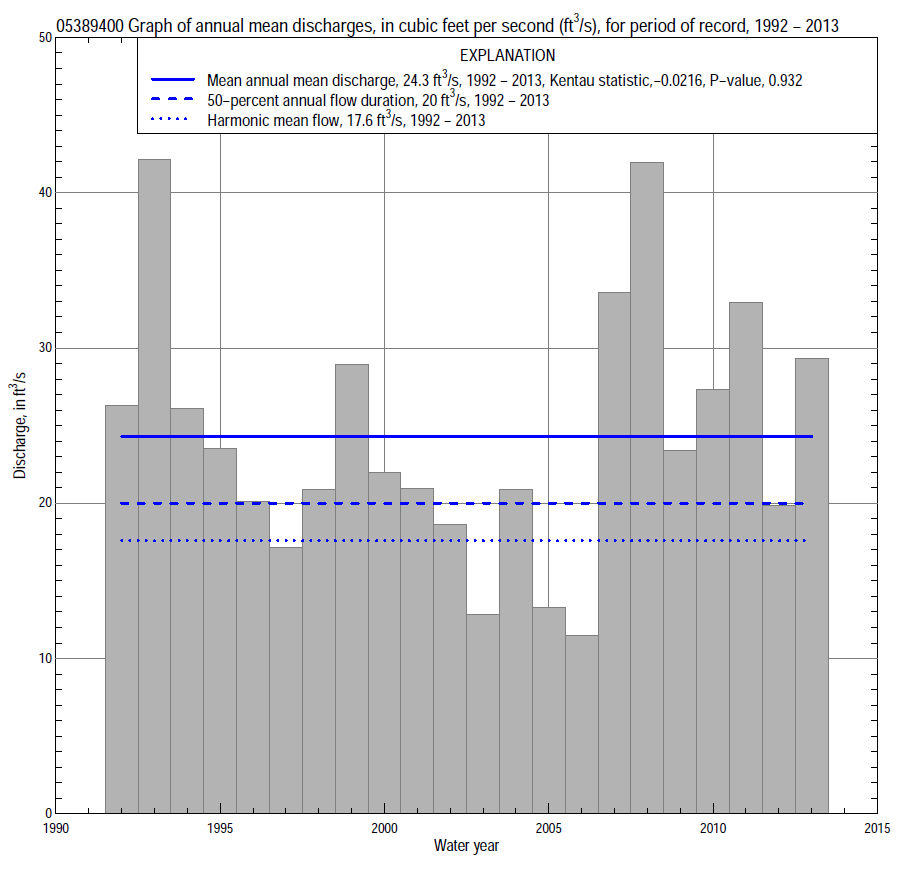 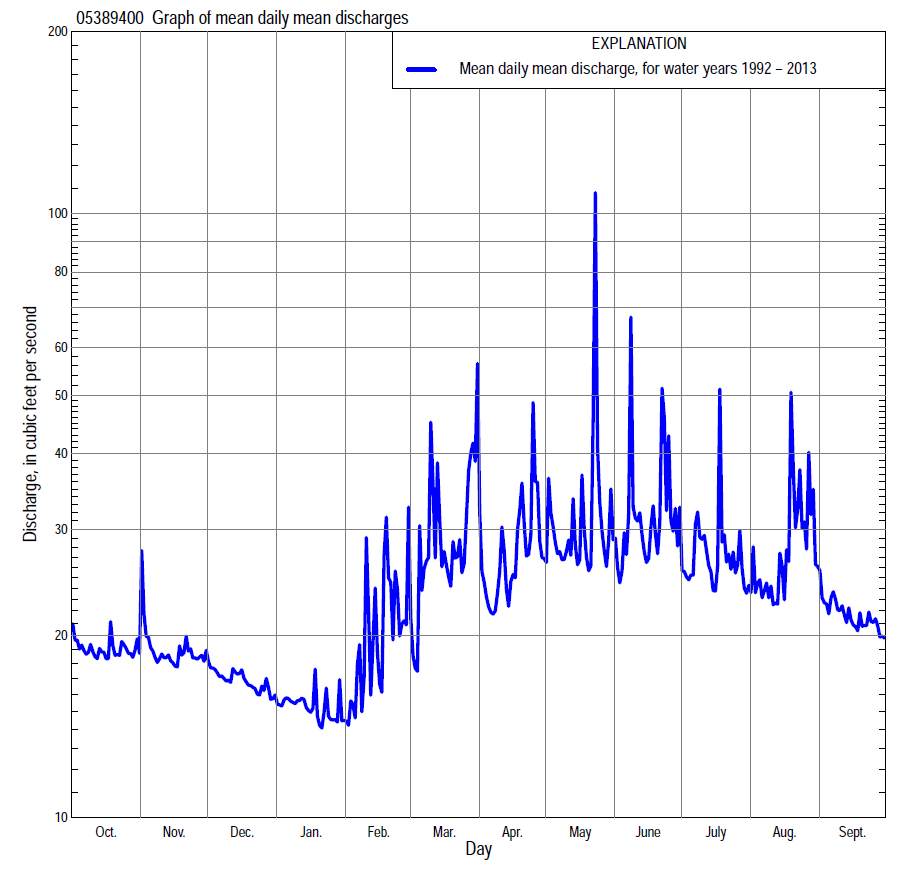 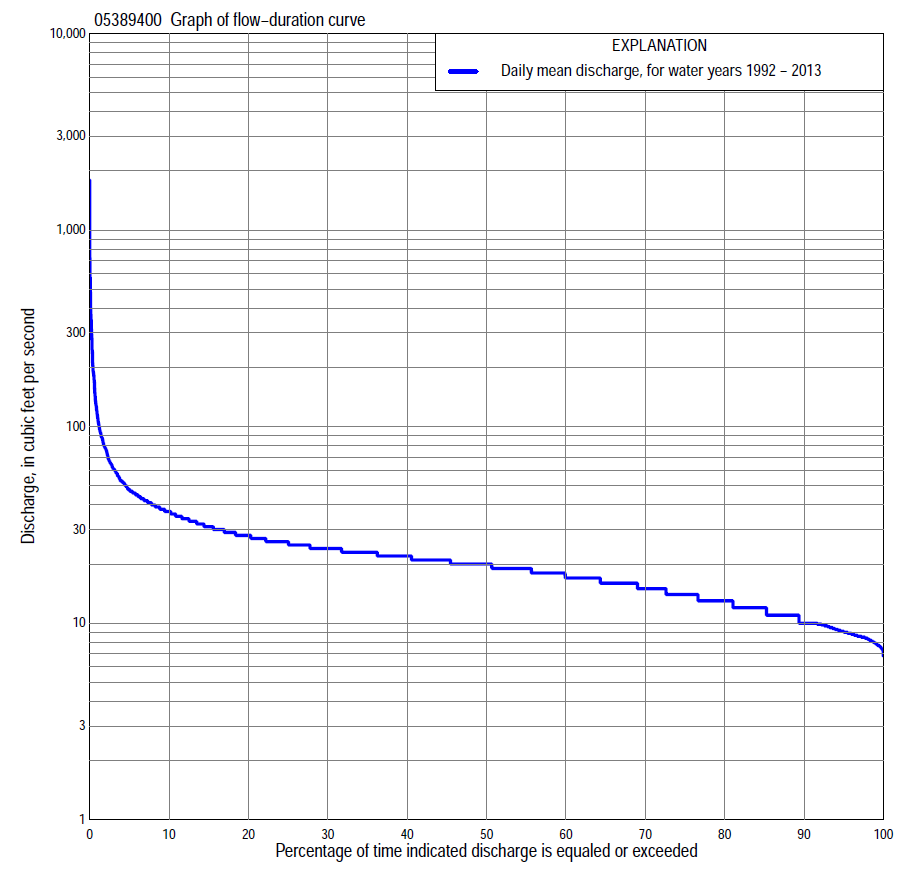 Statistics Based on the Entire Streamflow Period of Record05389400 Monthly and annual flow durations, based on 1992–2013 period of record (22 years)05389400 Monthly and annual flow durations, based on 1992–2013 period of record (22 years)05389400 Monthly and annual flow durations, based on 1992–2013 period of record (22 years)05389400 Monthly and annual flow durations, based on 1992–2013 period of record (22 years)05389400 Monthly and annual flow durations, based on 1992–2013 period of record (22 years)05389400 Monthly and annual flow durations, based on 1992–2013 period of record (22 years)05389400 Monthly and annual flow durations, based on 1992–2013 period of record (22 years)05389400 Monthly and annual flow durations, based on 1992–2013 period of record (22 years)05389400 Monthly and annual flow durations, based on 1992–2013 period of record (22 years)05389400 Monthly and annual flow durations, based on 1992–2013 period of record (22 years)05389400 Monthly and annual flow durations, based on 1992–2013 period of record (22 years)05389400 Monthly and annual flow durations, based on 1992–2013 period of record (22 years)05389400 Monthly and annual flow durations, based on 1992–2013 period of record (22 years)05389400 Monthly and annual flow durations, based on 1992–2013 period of record (22 years)Percentage of days discharge equaled or exceededDischarge (cubic feet per second)Discharge (cubic feet per second)Discharge (cubic feet per second)Discharge (cubic feet per second)Discharge (cubic feet per second)Annual flow durationsAnnual flow durationsPercentage of days discharge equaled or exceededOctNovDecJanFebMarAprMayJuneJulyAugSeptAnnualKentau statisticP-value998.68.68.87.77.37.68.99.88.98.17.98.4     7.9-0.1770.254988.68.89.08.17.57.79.3 109.38.68.28.5     8.3-0.1820.242959.09.29.58.57.78.310 11 109.69.49.0      9.1-0.1900.22190 1010109.28.21111 14 121311  10          10-0.2210.15685121111108.51313 15 151412  12          12-0.1730.2688013121111101415 16 171613  13         13-0.1900.2247514131211111616 17 191815  14          14-0.1900.2227014141212121717 18 202017  15          15-0.1990.2026516151312131717 19 212118  17          16-0.1900.2236017161313151818 20 222219  18          17-0.1600.3085517161514161919 21 232320  19          19-0.1560.3225018181615172021 22 242422  20          20-0.1340.3954520201716172122 24 252423  21          21-0.1260.4274021211916182323 25 272624  22          22-0.0650.6923522222017192425 27 292726  23          23-0.0690.6713023232118202526 30 322927  25          24-0.0950.5522523242119202630 34 353229  26          26-0.0480.7772024242219212936 37 383431  27          28-0.0610.7141526262320233540 43 423634  29          31-0.0350.8431027282521275247 49 474238  35          37-0.0170.932  530302723458365 62 644948  41          480.0130.955  23332292679 128 102 9410577135  54          770.2030.195  135343129121 240 129  16614498211  61        1120.1080.49905389400 Annual exceedance probability of instantaneous peak discharges, in cubic feet per second (ft3/s), based on the Weighted Independent Estimates method,05389400 Annual exceedance probability of instantaneous peak discharges, in cubic feet per second (ft3/s), based on the Weighted Independent Estimates method,05389400 Annual exceedance probability of instantaneous peak discharges, in cubic feet per second (ft3/s), based on the Weighted Independent Estimates method,05389400 Annual exceedance probability of instantaneous peak discharges, in cubic feet per second (ft3/s), based on the Weighted Independent Estimates method,05389400 Annual exceedance probability of instantaneous peak discharges, in cubic feet per second (ft3/s), based on the Weighted Independent Estimates method,Annual exceed-ance probabilityRecur-rence interval (years)Discharge (ft3/s)95-percent lower confi-dence interval (ft3/s)95-percent upper confi-dence interval (ft3/s)0.50027374961,0900.20051,9301,3302,7800.100103,0702,1104,4600.040254,8903,2707,3100.020506,2504,0409,6600.0101007,8404,90012,5000.0052009,5805,80015,8000.00250011,7006,69020,500and based on the expected moments algorithm/multiple Grubbs-Beck analysis computed using a historical period length of 22 years (1992–2013)and based on the expected moments algorithm/multiple Grubbs-Beck analysis computed using a historical period length of 22 years (1992–2013)and based on the expected moments algorithm/multiple Grubbs-Beck analysis computed using a historical period length of 22 years (1992–2013)and based on the expected moments algorithm/multiple Grubbs-Beck analysis computed using a historical period length of 22 years (1992–2013)and based on the expected moments algorithm/multiple Grubbs-Beck analysis computed using a historical period length of 22 years (1992–2013)0.50026083689590.20051,4209012,4500.100102,1401,3404,2300.040253,2501,9507,9600.020504,2102,40012,2000.0101005,2702,84018,2000.0052006,4303,25026,5000.0025008,1303,75042,600Kentau statisticKentau statistic0.065P-valueP-value0.693Begin yearBegin year1992End yearEnd year2013Number of peaksNumber of peaks2205389400 Annual exceedance probability of high discharges, based on 1992–2013 period of record (22 years)05389400 Annual exceedance probability of high discharges, based on 1992–2013 period of record (22 years)05389400 Annual exceedance probability of high discharges, based on 1992–2013 period of record (22 years)05389400 Annual exceedance probability of high discharges, based on 1992–2013 period of record (22 years)05389400 Annual exceedance probability of high discharges, based on 1992–2013 period of record (22 years)05389400 Annual exceedance probability of high discharges, based on 1992–2013 period of record (22 years)05389400 Annual exceedance probability of high discharges, based on 1992–2013 period of record (22 years)Annual exceedance probabilityRecur-rence interval (years)Maximum average discharge (ft3/s) for indicated number of consecutive daysMaximum average discharge (ft3/s) for indicated number of consecutive daysMaximum average discharge (ft3/s) for indicated number of consecutive daysMaximum average discharge (ft3/s) for indicated number of consecutive daysMaximum average discharge (ft3/s) for indicated number of consecutive daysAnnual exceedance probabilityRecur-rence interval (years)13715300.9901.0121181413120.9501.0540302219180.9001.1156392924220.8001.2585564031280.50021951177855460.2005464260163106770.100       107424042461531030.040   251,2406613922331420.020   501,7309195353091760.010      1002,3501,2407134012130.005      2003,1201,6509355142550.002      5004,4202,3501,310702319Kentau statisticKentau statistic-0.013-0.0040.0300.0480.065P-valueP-value0.9551.0000.8660.7780.69305389400 Annual nonexceedance probability of low discharges, based on April 1992 to March 2013 period of record (21 years)05389400 Annual nonexceedance probability of low discharges, based on April 1992 to March 2013 period of record (21 years)05389400 Annual nonexceedance probability of low discharges, based on April 1992 to March 2013 period of record (21 years)05389400 Annual nonexceedance probability of low discharges, based on April 1992 to March 2013 period of record (21 years)05389400 Annual nonexceedance probability of low discharges, based on April 1992 to March 2013 period of record (21 years)05389400 Annual nonexceedance probability of low discharges, based on April 1992 to March 2013 period of record (21 years)05389400 Annual nonexceedance probability of low discharges, based on April 1992 to March 2013 period of record (21 years)05389400 Annual nonexceedance probability of low discharges, based on April 1992 to March 2013 period of record (21 years)05389400 Annual nonexceedance probability of low discharges, based on April 1992 to March 2013 period of record (21 years)05389400 Annual nonexceedance probability of low discharges, based on April 1992 to March 2013 period of record (21 years)Annual nonexceed-ance probabilityRecur-rence interval (years)Minimum average discharge (cubic feet per second)                                                                                    for indicated number of consecutive daysMinimum average discharge (cubic feet per second)                                                                                    for indicated number of consecutive daysMinimum average discharge (cubic feet per second)                                                                                    for indicated number of consecutive daysMinimum average discharge (cubic feet per second)                                                                                    for indicated number of consecutive daysMinimum average discharge (cubic feet per second)                                                                                    for indicated number of consecutive daysMinimum average discharge (cubic feet per second)                                                                                    for indicated number of consecutive daysMinimum average discharge (cubic feet per second)                                                                                    for indicated number of consecutive daysMinimum average discharge (cubic feet per second)                                                                                    for indicated number of consecutive daysMinimum average discharge (cubic feet per second)                                                                                    for indicated number of consecutive daysMinimum average discharge (cubic feet per second)                                                                                    for indicated number of consecutive daysAnnual nonexceed-ance probabilityRecur-rence interval (years)13714143060901201830.011005.05.35.45.65.95.96.26.76.87.00.02  505.55.86.06.16.56.56.97.47.57.90.05  206.26.66.87.07.67.68.18.58.89.20.10  107.07.37.77.98.68.69.29.7 10  110.20    58.08.48.89.2  10  10 11   11 12  120.50    2          11            11     11 12  13  13 14   15 15  170.801.25          14            14     15 15  16  16 18   19 20  220.901.11          16            16     17 17  18  18 19   21 23  250.961.04          18            19     19 20  20  20 22   23 26  290.981.02          20            20     21 21  22  22 23   25 28  320.991.01          22            22     23 23  23  23 24   27 30  34Kentau statisticKentau statistic-0.010-0.062-0.095-0.100-0.019-0.019-0.067-0.090-0.105-0.143P-valueP-value0.9760.7170.5660.5460.9280.9280.6950.5870.5260.38105389400 Annual nonexceedance probability of seasonal low discharges, based on October 1991 to September 2013 period of record (21-22 years)05389400 Annual nonexceedance probability of seasonal low discharges, based on October 1991 to September 2013 period of record (21-22 years)05389400 Annual nonexceedance probability of seasonal low discharges, based on October 1991 to September 2013 period of record (21-22 years)05389400 Annual nonexceedance probability of seasonal low discharges, based on October 1991 to September 2013 period of record (21-22 years)05389400 Annual nonexceedance probability of seasonal low discharges, based on October 1991 to September 2013 period of record (21-22 years)05389400 Annual nonexceedance probability of seasonal low discharges, based on October 1991 to September 2013 period of record (21-22 years)05389400 Annual nonexceedance probability of seasonal low discharges, based on October 1991 to September 2013 period of record (21-22 years)05389400 Annual nonexceedance probability of seasonal low discharges, based on October 1991 to September 2013 period of record (21-22 years)05389400 Annual nonexceedance probability of seasonal low discharges, based on October 1991 to September 2013 period of record (21-22 years)05389400 Annual nonexceedance probability of seasonal low discharges, based on October 1991 to September 2013 period of record (21-22 years)05389400 Annual nonexceedance probability of seasonal low discharges, based on October 1991 to September 2013 period of record (21-22 years)Annual nonexceed-ance probabilityRecur-rence interval (years)Minimum average discharge (cubic feet per second)                                                                          for indicated number of consecutive daysMinimum average discharge (cubic feet per second)                                                                          for indicated number of consecutive daysMinimum average discharge (cubic feet per second)                                                                          for indicated number of consecutive daysMinimum average discharge (cubic feet per second)                                                                          for indicated number of consecutive daysMinimum average discharge (cubic feet per second)                                                                          for indicated number of consecutive daysMinimum average discharge (cubic feet per second)                                                                          for indicated number of consecutive daysMinimum average discharge (cubic feet per second)                                                                          for indicated number of consecutive daysMinimum average discharge (cubic feet per second)                                                                          for indicated number of consecutive daysMinimum average discharge (cubic feet per second)                                                                          for indicated number of consecutive daysAnnual nonexceed-ance probabilityRecur-rence interval (years)171430171430January-February-MarchJanuary-February-MarchJanuary-February-MarchJanuary-February-MarchApril-May-JuneApril-May-JuneApril-May-JuneApril-May-June0.01     1004.95.45.66.07.07.27.48.20.02 505.46.06.16.77.77.98.29.00.05 206.36.97.17.88.89.29.5100.10 107.27.98.18.91011  11120.20    58.39.29.5101212  13140.50    2            11            1213141617  18200.801.25            15            1617182224  26290.901.11           17           1819202629  31350.961.04          20           2122233235  38440.981.02          22           2324243640  44520.991.01         24           2526274145  5059Kentau statisticKentau statistic-0.100-0.182-0.199-0.143-0.017-0.043-0.039-0.052P-valueP-value0.5340.2470.2040.3670.9320.8000.8220.756July-August-SeptemberJuly-August-SeptemberJuly-August-SeptemberJuly-August-SeptemberOctober-November-DecemberOctober-November-DecemberOctober-November-DecemberOctober-November-December0.01     1006.36.36.46.96.66.76.97.10.02 507.17.27.27.77.17.37.67.70.05 208.48.68.89.18.08.38.68.90.10 10            10            1010118.89.29.6100.20    5            12            1213139.911  11120.50    2            16            1718181314     14150.801.25            22            2324271618  19200.901.11            25            2727341820  21230.961.04            30            3131422123  24260.981.02            33            3434492225  27290.991.01            36            3738562428  2932Kentau statisticKentau statistic-0.061-0.087-0.095-0.082-0.017-0.039-0.043-0.056P-valueP-value0.7130.5920.5540.6120.9320.8220.8000.735